О введении временных ограничений на ввоз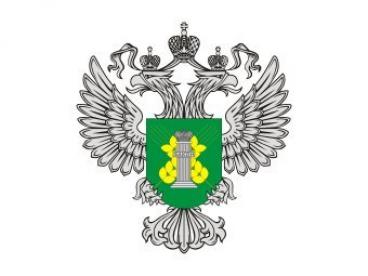 Управление Россельхознадзора по Республике Башкортостан сообщает, что в связи с систематическими нарушениями международных и российских фитосанитарных требований и непринятием американской стороной действенных мер по исключению поставок зараженной карантинными для России объектами кукурузы и соевых бобов, в соответствии с пунктом 1 статьи VII Международной конвенции по карантину и защите растений и пунктом 1 статьи 2 Соглашения по применению санитарных и фитосанитарных мер с 15 февраля 2016 года вводятся временные ограничения на ввоз, в том числе через третьи страны, кукурузы и соевых и бобов происхождения Соединенных Штатов Америки в Российскую Федерацию.